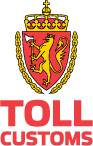 Søknad om tollager ASøknad om tollager ASøknad om tollager ASøknad om tollager ASøknad om tollager ASøknad om tollager ASøknad om tollager ASøknad om tollager ASøknad om tollager ASøknad om tollager ASøknad om tollager ASøknad om tollager ARubrikk 1, 3.1, 3.2, 4 og 5 skal alle fylles ut uansett hva søknaden gjelder.Rubrikk 2 fylles ut hvis du bruker representant.Rubrikk 3.3 fylles ut hvis du søker om disponering ut over lagring.Rubrikk 1, 3.1, 3.2, 4 og 5 skal alle fylles ut uansett hva søknaden gjelder.Rubrikk 2 fylles ut hvis du bruker representant.Rubrikk 3.3 fylles ut hvis du søker om disponering ut over lagring.Rubrikk 1, 3.1, 3.2, 4 og 5 skal alle fylles ut uansett hva søknaden gjelder.Rubrikk 2 fylles ut hvis du bruker representant.Rubrikk 3.3 fylles ut hvis du søker om disponering ut over lagring.Rubrikk 1, 3.1, 3.2, 4 og 5 skal alle fylles ut uansett hva søknaden gjelder.Rubrikk 2 fylles ut hvis du bruker representant.Rubrikk 3.3 fylles ut hvis du søker om disponering ut over lagring.Rubrikk 1, 3.1, 3.2, 4 og 5 skal alle fylles ut uansett hva søknaden gjelder.Rubrikk 2 fylles ut hvis du bruker representant.Rubrikk 3.3 fylles ut hvis du søker om disponering ut over lagring.Rubrikk 1, 3.1, 3.2, 4 og 5 skal alle fylles ut uansett hva søknaden gjelder.Rubrikk 2 fylles ut hvis du bruker representant.Rubrikk 3.3 fylles ut hvis du søker om disponering ut over lagring.Rubrikk 1, 3.1, 3.2, 4 og 5 skal alle fylles ut uansett hva søknaden gjelder.Rubrikk 2 fylles ut hvis du bruker representant.Rubrikk 3.3 fylles ut hvis du søker om disponering ut over lagring.Rubrikk 1, 3.1, 3.2, 4 og 5 skal alle fylles ut uansett hva søknaden gjelder.Rubrikk 2 fylles ut hvis du bruker representant.Rubrikk 3.3 fylles ut hvis du søker om disponering ut over lagring.Rubrikk 1, 3.1, 3.2, 4 og 5 skal alle fylles ut uansett hva søknaden gjelder.Rubrikk 2 fylles ut hvis du bruker representant.Rubrikk 3.3 fylles ut hvis du søker om disponering ut over lagring.Rubrikk 1, 3.1, 3.2, 4 og 5 skal alle fylles ut uansett hva søknaden gjelder.Rubrikk 2 fylles ut hvis du bruker representant.Rubrikk 3.3 fylles ut hvis du søker om disponering ut over lagring.Rubrikk 1, 3.1, 3.2, 4 og 5 skal alle fylles ut uansett hva søknaden gjelder.Rubrikk 2 fylles ut hvis du bruker representant.Rubrikk 3.3 fylles ut hvis du søker om disponering ut over lagring.Saksnummer: (for toll)Saksnummer: (for toll)Saksnummer: (for toll)Saksnummer: (for toll)Rubrikk 1, 3.1, 3.2, 4 og 5 skal alle fylles ut uansett hva søknaden gjelder.Rubrikk 2 fylles ut hvis du bruker representant.Rubrikk 3.3 fylles ut hvis du søker om disponering ut over lagring.Rubrikk 1, 3.1, 3.2, 4 og 5 skal alle fylles ut uansett hva søknaden gjelder.Rubrikk 2 fylles ut hvis du bruker representant.Rubrikk 3.3 fylles ut hvis du søker om disponering ut over lagring.Rubrikk 1, 3.1, 3.2, 4 og 5 skal alle fylles ut uansett hva søknaden gjelder.Rubrikk 2 fylles ut hvis du bruker representant.Rubrikk 3.3 fylles ut hvis du søker om disponering ut over lagring.Rubrikk 1, 3.1, 3.2, 4 og 5 skal alle fylles ut uansett hva søknaden gjelder.Rubrikk 2 fylles ut hvis du bruker representant.Rubrikk 3.3 fylles ut hvis du søker om disponering ut over lagring.Rubrikk 1, 3.1, 3.2, 4 og 5 skal alle fylles ut uansett hva søknaden gjelder.Rubrikk 2 fylles ut hvis du bruker representant.Rubrikk 3.3 fylles ut hvis du søker om disponering ut over lagring.Rubrikk 1, 3.1, 3.2, 4 og 5 skal alle fylles ut uansett hva søknaden gjelder.Rubrikk 2 fylles ut hvis du bruker representant.Rubrikk 3.3 fylles ut hvis du søker om disponering ut over lagring.Rubrikk 1, 3.1, 3.2, 4 og 5 skal alle fylles ut uansett hva søknaden gjelder.Rubrikk 2 fylles ut hvis du bruker representant.Rubrikk 3.3 fylles ut hvis du søker om disponering ut over lagring.Rubrikk 1, 3.1, 3.2, 4 og 5 skal alle fylles ut uansett hva søknaden gjelder.Rubrikk 2 fylles ut hvis du bruker representant.Rubrikk 3.3 fylles ut hvis du søker om disponering ut over lagring.Rubrikk 1, 3.1, 3.2, 4 og 5 skal alle fylles ut uansett hva søknaden gjelder.Rubrikk 2 fylles ut hvis du bruker representant.Rubrikk 3.3 fylles ut hvis du søker om disponering ut over lagring.Rubrikk 1, 3.1, 3.2, 4 og 5 skal alle fylles ut uansett hva søknaden gjelder.Rubrikk 2 fylles ut hvis du bruker representant.Rubrikk 3.3 fylles ut hvis du søker om disponering ut over lagring.Rubrikk 1, 3.1, 3.2, 4 og 5 skal alle fylles ut uansett hva søknaden gjelder.Rubrikk 2 fylles ut hvis du bruker representant.Rubrikk 3.3 fylles ut hvis du søker om disponering ut over lagring.Søknaden sendes: 
Tolletaten, Vareførselsdivisjonen, 
Postboks 2103 Vika, 0125 Oslo.
post@toll.noSøknaden sendes: 
Tolletaten, Vareførselsdivisjonen, 
Postboks 2103 Vika, 0125 Oslo.
post@toll.noSøknaden sendes: 
Tolletaten, Vareførselsdivisjonen, 
Postboks 2103 Vika, 0125 Oslo.
post@toll.noSøknaden sendes: 
Tolletaten, Vareførselsdivisjonen, 
Postboks 2103 Vika, 0125 Oslo.
post@toll.noSøknaden sendes: 
Tolletaten, Vareførselsdivisjonen, 
Postboks 2103 Vika, 0125 Oslo.
post@toll.noSøknaden sendes: 
Tolletaten, Vareførselsdivisjonen, 
Postboks 2103 Vika, 0125 Oslo.
post@toll.noSøknaden sendes: 
Tolletaten, Vareførselsdivisjonen, 
Postboks 2103 Vika, 0125 Oslo.
post@toll.noSøknaden gjeler:Søknaden gjeler:Søknaden gjeler:Søknaden gjeler:Søknaden gjeler:Søknaden gjeler:Søknaden gjeler:Søknaden gjeler:Søknaden sendes: 
Tolletaten, Vareførselsdivisjonen, 
Postboks 2103 Vika, 0125 Oslo.
post@toll.noSøknaden sendes: 
Tolletaten, Vareførselsdivisjonen, 
Postboks 2103 Vika, 0125 Oslo.
post@toll.noSøknaden sendes: 
Tolletaten, Vareførselsdivisjonen, 
Postboks 2103 Vika, 0125 Oslo.
post@toll.noSøknaden sendes: 
Tolletaten, Vareførselsdivisjonen, 
Postboks 2103 Vika, 0125 Oslo.
post@toll.noSøknaden sendes: 
Tolletaten, Vareførselsdivisjonen, 
Postboks 2103 Vika, 0125 Oslo.
post@toll.noSøknaden sendes: 
Tolletaten, Vareførselsdivisjonen, 
Postboks 2103 Vika, 0125 Oslo.
post@toll.noSøknaden sendes: 
Tolletaten, Vareførselsdivisjonen, 
Postboks 2103 Vika, 0125 Oslo.
post@toll.noOpprettelse av tollager AOpprettelse av tollager AOpprettelse av tollager AOpprettelse av tollager AOpprettelse av tollager AOpprettelse av tollager AOpprettelse av tollager ASøknaden sendes: 
Tolletaten, Vareførselsdivisjonen, 
Postboks 2103 Vika, 0125 Oslo.
post@toll.noSøknaden sendes: 
Tolletaten, Vareførselsdivisjonen, 
Postboks 2103 Vika, 0125 Oslo.
post@toll.noSøknaden sendes: 
Tolletaten, Vareførselsdivisjonen, 
Postboks 2103 Vika, 0125 Oslo.
post@toll.noSøknaden sendes: 
Tolletaten, Vareførselsdivisjonen, 
Postboks 2103 Vika, 0125 Oslo.
post@toll.noSøknaden sendes: 
Tolletaten, Vareførselsdivisjonen, 
Postboks 2103 Vika, 0125 Oslo.
post@toll.noSøknaden sendes: 
Tolletaten, Vareførselsdivisjonen, 
Postboks 2103 Vika, 0125 Oslo.
post@toll.noSøknaden sendes: 
Tolletaten, Vareførselsdivisjonen, 
Postboks 2103 Vika, 0125 Oslo.
post@toll.noFornying av eksisterende tollager A)	lagerkode:      Fornying av eksisterende tollager A)	lagerkode:      Fornying av eksisterende tollager A)	lagerkode:      Fornying av eksisterende tollager A)	lagerkode:      Fornying av eksisterende tollager A)	lagerkode:      Fornying av eksisterende tollager A)	lagerkode:      Fornying av eksisterende tollager A)	lagerkode:      Endring av eksisterende tollager A)	lagerkode:      
(ombygging, sammenslåing, flytting, ny daglig leder eller tollageransvarlig m.v.)Endring av eksisterende tollager A)	lagerkode:      
(ombygging, sammenslåing, flytting, ny daglig leder eller tollageransvarlig m.v.)Endring av eksisterende tollager A)	lagerkode:      
(ombygging, sammenslåing, flytting, ny daglig leder eller tollageransvarlig m.v.)Endring av eksisterende tollager A)	lagerkode:      
(ombygging, sammenslåing, flytting, ny daglig leder eller tollageransvarlig m.v.)Endring av eksisterende tollager A)	lagerkode:      
(ombygging, sammenslåing, flytting, ny daglig leder eller tollageransvarlig m.v.)Endring av eksisterende tollager A)	lagerkode:      
(ombygging, sammenslåing, flytting, ny daglig leder eller tollageransvarlig m.v.)Endring av eksisterende tollager A)	lagerkode:      
(ombygging, sammenslåing, flytting, ny daglig leder eller tollageransvarlig m.v.)1. Søker1. Søker1. Søker1. Søker1. Søker1. Søker1. Søker1. Søker1. Søker1. Søker1. Søker1. Søker1. Søker1. Søker1. SøkerGrunnlagsinformasjon om foretaket som søker tollager:Grunnlagsinformasjon om foretaket som søker tollager:Grunnlagsinformasjon om foretaket som søker tollager:Grunnlagsinformasjon om foretaket som søker tollager:Grunnlagsinformasjon om foretaket som søker tollager:Grunnlagsinformasjon om foretaket som søker tollager:Grunnlagsinformasjon om foretaket som søker tollager:Grunnlagsinformasjon om foretaket som søker tollager:Grunnlagsinformasjon om foretaket som søker tollager:Grunnlagsinformasjon om foretaket som søker tollager:Grunnlagsinformasjon om foretaket som søker tollager:Grunnlagsinformasjon om foretaket som søker tollager:Grunnlagsinformasjon om foretaket som søker tollager:Grunnlagsinformasjon om foretaket som søker tollager:Grunnlagsinformasjon om foretaket som søker tollager:Navn på foretak								Navn på foretak								Navn på foretak								Navn på foretak								Navn på foretak								Navn på foretak								Navn på foretak								Navn på foretak								Navn på foretak								Navn på foretak								Navn på foretak								OrganisasjonsnummerBedriftsnummerBedriftsnummerBedriftsnummerPostadressePostadressePostadressePostadressePostadressePostadressePostadressePostadressePostadressePostadressePostadressePostadressePostadressePostadressePostadresseBesøksadresseBesøksadresseBesøksadresseBesøksadresseBesøksadresseBesøksadresseBesøksadresseBesøksadresseBesøksadresseBesøksadresseBesøksadresseBesøksadresseBesøksadresseBesøksadresseBesøksadresseTelefonTelefonTelefonTelefonMobilMobilE-postE-postE-postE-postE-postE-postE-postE-postE-postAutorisasjoner/tillatelser:Autorisasjoner/tillatelser:Autorisasjoner/tillatelser:Autorisasjoner/tillatelser:Autorisasjoner/tillatelser:Autorisasjoner/tillatelser:Autorisasjoner/tillatelser:Autorisasjoner/tillatelser:Autorisasjoner/tillatelser:Autorisasjoner/tillatelser:Autorisasjoner/tillatelser:Autorisasjoner/tillatelser:Autorisasjoner/tillatelser:Autorisasjoner/tillatelser:Autorisasjoner/tillatelser:AEO – AutorisasjonAEO – AutorisasjonAEO – AutorisasjonAEO – AutorisasjonAEO – AutorisasjonAEO – AutorisasjonAEO – AutorisasjonAEO – AutorisasjonAEO – AutorisasjonAEO – AutorisasjonAEO – AutorisasjonAEO – AutorisasjonAEO – AutorisasjonAEO – AutorisasjonAEO – AutorisasjonAndre autorisasjoner (ISO og lignende)Andre autorisasjoner (ISO og lignende)Andre autorisasjoner (ISO og lignende)Andre autorisasjoner (ISO og lignende)Andre autorisasjoner (ISO og lignende)Andre autorisasjoner (ISO og lignende)Andre autorisasjoner (ISO og lignende)Andre autorisasjoner (ISO og lignende)Andre autorisasjoner (ISO og lignende)Andre autorisasjoner (ISO og lignende)Andre autorisasjoner (ISO og lignende)Andre autorisasjoner (ISO og lignende)Andre autorisasjoner (ISO og lignende)Andre autorisasjoner (ISO og lignende)Andre autorisasjoner (ISO og lignende)Tilknyttet NCTS?Tilknyttet NCTS?Tilknyttet NCTS?Tilknyttet NCTS? Ja	 Nei Ja	 NeiAutorisert avsender?Autorisert avsender?Autorisert avsender?Autorisert avsender? Ja	 NeiAutorisert mottaker? Ja	 Nei Ja	 Nei Ja	 NeiAnsvarlig for den daglige driften av tollageret:Ansvarlig for den daglige driften av tollageret:Ansvarlig for den daglige driften av tollageret:Ansvarlig for den daglige driften av tollageret:Ansvarlig for den daglige driften av tollageret:Ansvarlig for den daglige driften av tollageret:Ansvarlig for den daglige driften av tollageret:Ansvarlig for den daglige driften av tollageret:Ansvarlig for den daglige driften av tollageret:Ansvarlig for den daglige driften av tollageret:Ansvarlig for den daglige driften av tollageret:Ansvarlig for den daglige driften av tollageret:Ansvarlig for den daglige driften av tollageret:Ansvarlig for den daglige driften av tollageret:Ansvarlig for den daglige driften av tollageret:NavnNavnNavnNavnNavnNavnNavnNavnNavnNavnNavnNavnNavnNavnNavnTelefonTelefonTelefonTelefonMobilMobilE-postE-postE-postE-postE-postE-postE-postE-postE-postTollagerTollagerTollagerTollagerTollagerTollagerTollagerTollagerTollagerTollagerTollagerTollagerTollagerTollagerTollagerAndre tollagre? Andre tollagre? Andre tollagre? Andre tollagre? Andre tollagre?  Ja	 Nei Ja	 Nei Ja	 NeiHvis Ja: Lagerkode(r) (5 siffer):      Hvis Ja: Lagerkode(r) (5 siffer):      Hvis Ja: Lagerkode(r) (5 siffer):      Hvis Ja: Lagerkode(r) (5 siffer):      Hvis Ja: Lagerkode(r) (5 siffer):      Hvis Ja: Lagerkode(r) (5 siffer):      Hvis Ja: Lagerkode(r) (5 siffer):      2. Representant2. Representant2. Representant2. Representant2. Representant2. Representant2. Representant2. Representant2. Representant2. Representant2. Representant2. Representant2. Representant2. Representant2. RepresentantInformasjon om representant når søker benytter representant til å drifte tollageret:Informasjon om representant når søker benytter representant til å drifte tollageret:Informasjon om representant når søker benytter representant til å drifte tollageret:Informasjon om representant når søker benytter representant til å drifte tollageret:Informasjon om representant når søker benytter representant til å drifte tollageret:Informasjon om representant når søker benytter representant til å drifte tollageret:Informasjon om representant når søker benytter representant til å drifte tollageret:Informasjon om representant når søker benytter representant til å drifte tollageret:Informasjon om representant når søker benytter representant til å drifte tollageret:Informasjon om representant når søker benytter representant til å drifte tollageret:Informasjon om representant når søker benytter representant til å drifte tollageret:Informasjon om representant når søker benytter representant til å drifte tollageret:Informasjon om representant når søker benytter representant til å drifte tollageret:Informasjon om representant når søker benytter representant til å drifte tollageret:Informasjon om representant når søker benytter representant til å drifte tollageret:Navn på representant (firma)Navn på representant (firma)Navn på representant (firma)Navn på representant (firma)Navn på representant (firma)Navn på representant (firma)Navn på representant (firma)Navn på representant (firma)Navn på representant (firma)Navn på representant (firma)Navn på representant (firma)OrganisasjonsnummerBedriftsnummerBedriftsnummerBedriftsnummerPostadressePostadressePostadressePostadressePostadressePostadressePostadressePostadressePostadressePostadressePostadressePostadressePostadressePostadressePostadresseBesøksadresseBesøksadresseBesøksadresseBesøksadresseBesøksadresseBesøksadresseBesøksadresseBesøksadresseBesøksadresseBesøksadresseBesøksadresseBesøksadresseBesøksadresseBesøksadresseBesøksadresseTelefonTelefonTelefonTelefonMobilMobilE-postE-postE-postE-postE-postE-postE-postE-postE-post3. Lokaler og disponeringer3. Lokaler og disponeringer3. Lokaler og disponeringer3. Lokaler og disponeringer3. Lokaler og disponeringer3. Lokaler og disponeringer3. Lokaler og disponeringer3. Lokaler og disponeringer3. Lokaler og disponeringer3. Lokaler og disponeringer3. Lokaler og disponeringer3. Lokaler og disponeringer3. Lokaler og disponeringer3. Lokaler og disponeringer3. Lokaler og disponeringerInformasjon om lokaler/lagringsplass og disponeringerInformasjon om lokaler/lagringsplass og disponeringerInformasjon om lokaler/lagringsplass og disponeringerInformasjon om lokaler/lagringsplass og disponeringerInformasjon om lokaler/lagringsplass og disponeringerInformasjon om lokaler/lagringsplass og disponeringerInformasjon om lokaler/lagringsplass og disponeringerInformasjon om lokaler/lagringsplass og disponeringerInformasjon om lokaler/lagringsplass og disponeringerInformasjon om lokaler/lagringsplass og disponeringerInformasjon om lokaler/lagringsplass og disponeringerInformasjon om lokaler/lagringsplass og disponeringerInformasjon om lokaler/lagringsplass og disponeringerInformasjon om lokaler/lagringsplass og disponeringerInformasjon om lokaler/lagringsplass og disponeringerLageradresse(r)Lageradresse(r)Lageradresse(r)Lageradresse(r)Lageradresse(r)Lageradresse(r)Lageradresse(r)Lageradresse(r)Lageradresse(r)Lageradresse(r)Lageradresse(r)Lageradresse(r)Lageradresse(r)Lageradresse(r)Lageradresse(r)3.1 Handels- og næringsmessig grunnlag:3.1 Handels- og næringsmessig grunnlag:3.1 Handels- og næringsmessig grunnlag:3.1 Handels- og næringsmessig grunnlag:3.1 Handels- og næringsmessig grunnlag:3.1 Handels- og næringsmessig grunnlag:3.1 Handels- og næringsmessig grunnlag:3.1 Handels- og næringsmessig grunnlag:3.1 Handels- og næringsmessig grunnlag:3.1 Handels- og næringsmessig grunnlag:3.1 Handels- og næringsmessig grunnlag:3.1 Handels- og næringsmessig grunnlag:3.1 Handels- og næringsmessig grunnlag:3.1 Handels- og næringsmessig grunnlag:3.1 Handels- og næringsmessig grunnlag:Søkers behov og begrunnelse for søknaden, jf. punkt «Søknaden gjelder» side 1:Søkers behov og begrunnelse for søknaden, jf. punkt «Søknaden gjelder» side 1:Søkers behov og begrunnelse for søknaden, jf. punkt «Søknaden gjelder» side 1:Søkers behov og begrunnelse for søknaden, jf. punkt «Søknaden gjelder» side 1:Søkers behov og begrunnelse for søknaden, jf. punkt «Søknaden gjelder» side 1:Søkers behov og begrunnelse for søknaden, jf. punkt «Søknaden gjelder» side 1:Søkers behov og begrunnelse for søknaden, jf. punkt «Søknaden gjelder» side 1:Søkers behov og begrunnelse for søknaden, jf. punkt «Søknaden gjelder» side 1:Søkers behov og begrunnelse for søknaden, jf. punkt «Søknaden gjelder» side 1:Søkers behov og begrunnelse for søknaden, jf. punkt «Søknaden gjelder» side 1:Søkers behov og begrunnelse for søknaden, jf. punkt «Søknaden gjelder» side 1:Søkers behov og begrunnelse for søknaden, jf. punkt «Søknaden gjelder» side 1:Søkers behov og begrunnelse for søknaden, jf. punkt «Søknaden gjelder» side 1:Søkers behov og begrunnelse for søknaden, jf. punkt «Søknaden gjelder» side 1:Søkers behov og begrunnelse for søknaden, jf. punkt «Søknaden gjelder» side 1:3.2 Lokaler/område:3.2 Lokaler/område:3.2 Lokaler/område:3.2 Lokaler/område:3.2 Lokaler/område:3.2 Lokaler/område:3.2 Lokaler/område:3.2 Lokaler/område:3.2 Lokaler/område:3.2 Lokaler/område:3.2 Lokaler/område:3.2 Lokaler/område:3.2 Lokaler/område:3.2 Lokaler/område:3.2 Lokaler/område:(i tillegg til beskrivelse nedenfor skal tegninger vedlegges)(i tillegg til beskrivelse nedenfor skal tegninger vedlegges)(i tillegg til beskrivelse nedenfor skal tegninger vedlegges)(i tillegg til beskrivelse nedenfor skal tegninger vedlegges)(i tillegg til beskrivelse nedenfor skal tegninger vedlegges)(i tillegg til beskrivelse nedenfor skal tegninger vedlegges)(i tillegg til beskrivelse nedenfor skal tegninger vedlegges)(i tillegg til beskrivelse nedenfor skal tegninger vedlegges)(i tillegg til beskrivelse nedenfor skal tegninger vedlegges)(i tillegg til beskrivelse nedenfor skal tegninger vedlegges)(i tillegg til beskrivelse nedenfor skal tegninger vedlegges)(i tillegg til beskrivelse nedenfor skal tegninger vedlegges)(i tillegg til beskrivelse nedenfor skal tegninger vedlegges)(i tillegg til beskrivelse nedenfor skal tegninger vedlegges)(i tillegg til beskrivelse nedenfor skal tegninger vedlegges)Beskrivelse av lokaler/område som er tenkt benyttet:Beskrivelse av lokaler/område som er tenkt benyttet:Beskrivelse av lokaler/område som er tenkt benyttet:Beskrivelse av lokaler/område som er tenkt benyttet:Beskrivelse av lokaler/område som er tenkt benyttet:Beskrivelse av lokaler/område som er tenkt benyttet:Beskrivelse av lokaler/område som er tenkt benyttet:Beskrivelse av lokaler/område som er tenkt benyttet:Beskrivelse av lokaler/område som er tenkt benyttet:Beskrivelse av lokaler/område som er tenkt benyttet:Beskrivelse av lokaler/område som er tenkt benyttet:Beskrivelse av lokaler/område som er tenkt benyttet:Beskrivelse av lokaler/område som er tenkt benyttet:Beskrivelse av lokaler/område som er tenkt benyttet:Beskrivelse av lokaler/område som er tenkt benyttet:Beskrivelse av hvordan lokaler/område skal sikresBeskrivelse av hvordan lokaler/område skal sikresBeskrivelse av hvordan lokaler/område skal sikresBeskrivelse av hvordan lokaler/område skal sikresBeskrivelse av hvordan lokaler/område skal sikresBeskrivelse av hvordan lokaler/område skal sikresBeskrivelse av hvordan lokaler/område skal sikresBeskrivelse av hvordan lokaler/område skal sikresBeskrivelse av hvordan lokaler/område skal sikresBeskrivelse av hvordan lokaler/område skal sikresBeskrivelse av hvordan lokaler/område skal sikresBeskrivelse av hvordan lokaler/område skal sikresBeskrivelse av hvordan lokaler/område skal sikresBeskrivelse av hvordan lokaler/område skal sikresBeskrivelse av hvordan lokaler/område skal sikres3.3 Behov for disponering ut over lagring av vare som ikke er deklarert for prosedyren overgang til fri disponering:3.3 Behov for disponering ut over lagring av vare som ikke er deklarert for prosedyren overgang til fri disponering:3.3 Behov for disponering ut over lagring av vare som ikke er deklarert for prosedyren overgang til fri disponering:3.3 Behov for disponering ut over lagring av vare som ikke er deklarert for prosedyren overgang til fri disponering:3.3 Behov for disponering ut over lagring av vare som ikke er deklarert for prosedyren overgang til fri disponering:3.3 Behov for disponering ut over lagring av vare som ikke er deklarert for prosedyren overgang til fri disponering:3.3 Behov for disponering ut over lagring av vare som ikke er deklarert for prosedyren overgang til fri disponering:3.3 Behov for disponering ut over lagring av vare som ikke er deklarert for prosedyren overgang til fri disponering:3.3 Behov for disponering ut over lagring av vare som ikke er deklarert for prosedyren overgang til fri disponering:3.3 Behov for disponering ut over lagring av vare som ikke er deklarert for prosedyren overgang til fri disponering:3.3 Behov for disponering ut over lagring av vare som ikke er deklarert for prosedyren overgang til fri disponering:3.3 Behov for disponering ut over lagring av vare som ikke er deklarert for prosedyren overgang til fri disponering:3.3 Behov for disponering ut over lagring av vare som ikke er deklarert for prosedyren overgang til fri disponering:3.3 Behov for disponering ut over lagring av vare som ikke er deklarert for prosedyren overgang til fri disponering:3.3 Behov for disponering ut over lagring av vare som ikke er deklarert for prosedyren overgang til fri disponering:(Kryss av og fyll ut begrunnelse) (Kryss av og fyll ut begrunnelse) (Kryss av og fyll ut begrunnelse) (Kryss av og fyll ut begrunnelse) (Kryss av og fyll ut begrunnelse) (Kryss av og fyll ut begrunnelse) (Kryss av og fyll ut begrunnelse) (Kryss av og fyll ut begrunnelse) (Kryss av og fyll ut begrunnelse) (Kryss av og fyll ut begrunnelse) (Kryss av og fyll ut begrunnelse) (Kryss av og fyll ut begrunnelse) (Kryss av og fyll ut begrunnelse) (Kryss av og fyll ut begrunnelse) (Kryss av og fyll ut begrunnelse) Dirketekjøring/Lagring hos varemottaker, jf. vff. § 4-4-14:Dirketekjøring/Lagring hos varemottaker, jf. vff. § 4-4-14:Dirketekjøring/Lagring hos varemottaker, jf. vff. § 4-4-14:Dirketekjøring/Lagring hos varemottaker, jf. vff. § 4-4-14:Dirketekjøring/Lagring hos varemottaker, jf. vff. § 4-4-14:Dirketekjøring/Lagring hos varemottaker, jf. vff. § 4-4-14:Dirketekjøring/Lagring hos varemottaker, jf. vff. § 4-4-14:Dirketekjøring/Lagring hos varemottaker, jf. vff. § 4-4-14:Dirketekjøring/Lagring hos varemottaker, jf. vff. § 4-4-14:Dirketekjøring/Lagring hos varemottaker, jf. vff. § 4-4-14:Dirketekjøring/Lagring hos varemottaker, jf. vff. § 4-4-14:Dirketekjøring/Lagring hos varemottaker, jf. vff. § 4-4-14:Dirketekjøring/Lagring hos varemottaker, jf. vff. § 4-4-14:Dirketekjøring/Lagring hos varemottaker, jf. vff. § 4-4-14:Deling/ompakking, jf. vff. § 4-4-9 (3):Deling/ompakking, jf. vff. § 4-4-9 (3):Deling/ompakking, jf. vff. § 4-4-9 (3):Deling/ompakking, jf. vff. § 4-4-9 (3):Deling/ompakking, jf. vff. § 4-4-9 (3):Deling/ompakking, jf. vff. § 4-4-9 (3):Deling/ompakking, jf. vff. § 4-4-9 (3):Deling/ompakking, jf. vff. § 4-4-9 (3):Deling/ompakking, jf. vff. § 4-4-9 (3):Deling/ompakking, jf. vff. § 4-4-9 (3):Deling/ompakking, jf. vff. § 4-4-9 (3):Deling/ompakking, jf. vff. § 4-4-9 (3):Deling/ompakking, jf. vff. § 4-4-9 (3):Deling/ompakking, jf. vff. § 4-4-9 (3):Annen disponering (beskriv):Annen disponering (beskriv):Annen disponering (beskriv):Annen disponering (beskriv):Annen disponering (beskriv):Annen disponering (beskriv):Annen disponering (beskriv):Annen disponering (beskriv):Annen disponering (beskriv):Annen disponering (beskriv):Annen disponering (beskriv):Annen disponering (beskriv):Annen disponering (beskriv):Annen disponering (beskriv):4. Erklæringer4. Erklæringer4. Erklæringer4. Erklæringer4. Erklæringer4. Erklæringer4. Erklæringer4. Erklæringer4. Erklæringer4. Erklæringer4. Erklæringer4. Erklæringer4. Erklæringer4. Erklæringer4. ErklæringerKryss av for å bekrefteKryss av for å bekrefteIngen i selskapets ledelse, juridiske representanter eller personer i foretaket som er ansvarlig for oppgaver relatert til tollbehandling av varer har begått alvorlige eller gjentatte overtredelser av vareførsels-, skatte- og/eller avgiftslovgivningen de siste tre år, jf. vff. §§ 2-4-7 (2) b og 4-4-3 (4).Ingen i selskapets ledelse, juridiske representanter eller personer i foretaket som er ansvarlig for oppgaver relatert til tollbehandling av varer har begått alvorlige eller gjentatte overtredelser av vareførsels-, skatte- og/eller avgiftslovgivningen de siste tre år, jf. vff. §§ 2-4-7 (2) b og 4-4-3 (4).Ingen i selskapets ledelse, juridiske representanter eller personer i foretaket som er ansvarlig for oppgaver relatert til tollbehandling av varer har begått alvorlige eller gjentatte overtredelser av vareførsels-, skatte- og/eller avgiftslovgivningen de siste tre år, jf. vff. §§ 2-4-7 (2) b og 4-4-3 (4).Ingen i selskapets ledelse, juridiske representanter eller personer i foretaket som er ansvarlig for oppgaver relatert til tollbehandling av varer har begått alvorlige eller gjentatte overtredelser av vareførsels-, skatte- og/eller avgiftslovgivningen de siste tre år, jf. vff. §§ 2-4-7 (2) b og 4-4-3 (4).Ingen i selskapets ledelse, juridiske representanter eller personer i foretaket som er ansvarlig for oppgaver relatert til tollbehandling av varer har begått alvorlige eller gjentatte overtredelser av vareførsels-, skatte- og/eller avgiftslovgivningen de siste tre år, jf. vff. §§ 2-4-7 (2) b og 4-4-3 (4).Ingen i selskapets ledelse, juridiske representanter eller personer i foretaket som er ansvarlig for oppgaver relatert til tollbehandling av varer har begått alvorlige eller gjentatte overtredelser av vareførsels-, skatte- og/eller avgiftslovgivningen de siste tre år, jf. vff. §§ 2-4-7 (2) b og 4-4-3 (4).Ingen i selskapets ledelse, juridiske representanter eller personer i foretaket som er ansvarlig for oppgaver relatert til tollbehandling av varer har begått alvorlige eller gjentatte overtredelser av vareførsels-, skatte- og/eller avgiftslovgivningen de siste tre år, jf. vff. §§ 2-4-7 (2) b og 4-4-3 (4).Ingen i selskapets ledelse, juridiske representanter eller personer i foretaket som er ansvarlig for oppgaver relatert til tollbehandling av varer har begått alvorlige eller gjentatte overtredelser av vareførsels-, skatte- og/eller avgiftslovgivningen de siste tre år, jf. vff. §§ 2-4-7 (2) b og 4-4-3 (4).Ingen i selskapets ledelse, juridiske representanter eller personer i foretaket som er ansvarlig for oppgaver relatert til tollbehandling av varer har begått alvorlige eller gjentatte overtredelser av vareførsels-, skatte- og/eller avgiftslovgivningen de siste tre år, jf. vff. §§ 2-4-7 (2) b og 4-4-3 (4).Ingen i selskapets ledelse, juridiske representanter eller personer i foretaket som er ansvarlig for oppgaver relatert til tollbehandling av varer har begått alvorlige eller gjentatte overtredelser av vareførsels-, skatte- og/eller avgiftslovgivningen de siste tre år, jf. vff. §§ 2-4-7 (2) b og 4-4-3 (4).Ingen i selskapets ledelse, juridiske representanter eller personer i foretaket som er ansvarlig for oppgaver relatert til tollbehandling av varer har begått alvorlige eller gjentatte overtredelser av vareførsels-, skatte- og/eller avgiftslovgivningen de siste tre år, jf. vff. §§ 2-4-7 (2) b og 4-4-3 (4).Ingen i selskapets ledelse, juridiske representanter eller personer i foretaket som er ansvarlig for oppgaver relatert til tollbehandling av varer har begått alvorlige eller gjentatte overtredelser av vareførsels-, skatte- og/eller avgiftslovgivningen de siste tre år, jf. vff. §§ 2-4-7 (2) b og 4-4-3 (4).Foretaket har rutiner for internkontroll som forebygger overtredelser av lovgivningen jf. vff. §§ 2-4-7 (2) c og 4-4-3 (4).Foretaket har rutiner for internkontroll som forebygger overtredelser av lovgivningen jf. vff. §§ 2-4-7 (2) c og 4-4-3 (4).Foretaket har rutiner for internkontroll som forebygger overtredelser av lovgivningen jf. vff. §§ 2-4-7 (2) c og 4-4-3 (4).Foretaket har rutiner for internkontroll som forebygger overtredelser av lovgivningen jf. vff. §§ 2-4-7 (2) c og 4-4-3 (4).Foretaket har rutiner for internkontroll som forebygger overtredelser av lovgivningen jf. vff. §§ 2-4-7 (2) c og 4-4-3 (4).Foretaket har rutiner for internkontroll som forebygger overtredelser av lovgivningen jf. vff. §§ 2-4-7 (2) c og 4-4-3 (4).Foretaket har rutiner for internkontroll som forebygger overtredelser av lovgivningen jf. vff. §§ 2-4-7 (2) c og 4-4-3 (4).Foretaket har rutiner for internkontroll som forebygger overtredelser av lovgivningen jf. vff. §§ 2-4-7 (2) c og 4-4-3 (4).Foretaket har rutiner for internkontroll som forebygger overtredelser av lovgivningen jf. vff. §§ 2-4-7 (2) c og 4-4-3 (4).Foretaket har rutiner for internkontroll som forebygger overtredelser av lovgivningen jf. vff. §§ 2-4-7 (2) c og 4-4-3 (4).Foretaket har rutiner for internkontroll som forebygger overtredelser av lovgivningen jf. vff. §§ 2-4-7 (2) c og 4-4-3 (4).Foretaket har rutiner for internkontroll som forebygger overtredelser av lovgivningen jf. vff. §§ 2-4-7 (2) c og 4-4-3 (4).Foretaket har rutiner som sikrer at kravene til tollagerhold til enhver tid, også ved ferieavvikling ogsykdom, følges, jf. vff. §§ 4-4-7, 4-4-9, 4-4-13 (2) a og f samt 4-4-14Foretaket har rutiner som sikrer at kravene til tollagerhold til enhver tid, også ved ferieavvikling ogsykdom, følges, jf. vff. §§ 4-4-7, 4-4-9, 4-4-13 (2) a og f samt 4-4-14Foretaket har rutiner som sikrer at kravene til tollagerhold til enhver tid, også ved ferieavvikling ogsykdom, følges, jf. vff. §§ 4-4-7, 4-4-9, 4-4-13 (2) a og f samt 4-4-14Foretaket har rutiner som sikrer at kravene til tollagerhold til enhver tid, også ved ferieavvikling ogsykdom, følges, jf. vff. §§ 4-4-7, 4-4-9, 4-4-13 (2) a og f samt 4-4-14Foretaket har rutiner som sikrer at kravene til tollagerhold til enhver tid, også ved ferieavvikling ogsykdom, følges, jf. vff. §§ 4-4-7, 4-4-9, 4-4-13 (2) a og f samt 4-4-14Foretaket har rutiner som sikrer at kravene til tollagerhold til enhver tid, også ved ferieavvikling ogsykdom, følges, jf. vff. §§ 4-4-7, 4-4-9, 4-4-13 (2) a og f samt 4-4-14Foretaket har rutiner som sikrer at kravene til tollagerhold til enhver tid, også ved ferieavvikling ogsykdom, følges, jf. vff. §§ 4-4-7, 4-4-9, 4-4-13 (2) a og f samt 4-4-14Foretaket har rutiner som sikrer at kravene til tollagerhold til enhver tid, også ved ferieavvikling ogsykdom, følges, jf. vff. §§ 4-4-7, 4-4-9, 4-4-13 (2) a og f samt 4-4-14Foretaket har rutiner som sikrer at kravene til tollagerhold til enhver tid, også ved ferieavvikling ogsykdom, følges, jf. vff. §§ 4-4-7, 4-4-9, 4-4-13 (2) a og f samt 4-4-14Foretaket har rutiner som sikrer at kravene til tollagerhold til enhver tid, også ved ferieavvikling ogsykdom, følges, jf. vff. §§ 4-4-7, 4-4-9, 4-4-13 (2) a og f samt 4-4-14Foretaket har rutiner som sikrer at kravene til tollagerhold til enhver tid, også ved ferieavvikling ogsykdom, følges, jf. vff. §§ 4-4-7, 4-4-9, 4-4-13 (2) a og f samt 4-4-14Foretaket har rutiner som sikrer at kravene til tollagerhold til enhver tid, også ved ferieavvikling ogsykdom, følges, jf. vff. §§ 4-4-7, 4-4-9, 4-4-13 (2) a og f samt 4-4-14Foretaket har rutiner som sikrer kravene til tollagerregnskap og føring av dette, også ved ferieavvikling og sykdom, følges, jf. vff. § 4-4-8.Foretaket har rutiner som sikrer kravene til tollagerregnskap og føring av dette, også ved ferieavvikling og sykdom, følges, jf. vff. § 4-4-8.Foretaket har rutiner som sikrer kravene til tollagerregnskap og føring av dette, også ved ferieavvikling og sykdom, følges, jf. vff. § 4-4-8.Foretaket har rutiner som sikrer kravene til tollagerregnskap og føring av dette, også ved ferieavvikling og sykdom, følges, jf. vff. § 4-4-8.Foretaket har rutiner som sikrer kravene til tollagerregnskap og føring av dette, også ved ferieavvikling og sykdom, følges, jf. vff. § 4-4-8.Foretaket har rutiner som sikrer kravene til tollagerregnskap og føring av dette, også ved ferieavvikling og sykdom, følges, jf. vff. § 4-4-8.Foretaket har rutiner som sikrer kravene til tollagerregnskap og føring av dette, også ved ferieavvikling og sykdom, følges, jf. vff. § 4-4-8.Foretaket har rutiner som sikrer kravene til tollagerregnskap og føring av dette, også ved ferieavvikling og sykdom, følges, jf. vff. § 4-4-8.Foretaket har rutiner som sikrer kravene til tollagerregnskap og føring av dette, også ved ferieavvikling og sykdom, følges, jf. vff. § 4-4-8.Foretaket har rutiner som sikrer kravene til tollagerregnskap og føring av dette, også ved ferieavvikling og sykdom, følges, jf. vff. § 4-4-8.Foretaket har rutiner som sikrer kravene til tollagerregnskap og føring av dette, også ved ferieavvikling og sykdom, følges, jf. vff. § 4-4-8.Foretaket har rutiner som sikrer kravene til tollagerregnskap og føring av dette, også ved ferieavvikling og sykdom, følges, jf. vff. § 4-4-8.Den ansvarlige for den daglige driften av tollageret, jf. punkt 1 i søknaden, og dennes stedfortredere ved ferie og sykdom, er gitt nødvendig opplæring og er kjent med kravene som stilles til driften av tollageret.Den ansvarlige for den daglige driften av tollageret, jf. punkt 1 i søknaden, og dennes stedfortredere ved ferie og sykdom, er gitt nødvendig opplæring og er kjent med kravene som stilles til driften av tollageret.Den ansvarlige for den daglige driften av tollageret, jf. punkt 1 i søknaden, og dennes stedfortredere ved ferie og sykdom, er gitt nødvendig opplæring og er kjent med kravene som stilles til driften av tollageret.Den ansvarlige for den daglige driften av tollageret, jf. punkt 1 i søknaden, og dennes stedfortredere ved ferie og sykdom, er gitt nødvendig opplæring og er kjent med kravene som stilles til driften av tollageret.Den ansvarlige for den daglige driften av tollageret, jf. punkt 1 i søknaden, og dennes stedfortredere ved ferie og sykdom, er gitt nødvendig opplæring og er kjent med kravene som stilles til driften av tollageret.Den ansvarlige for den daglige driften av tollageret, jf. punkt 1 i søknaden, og dennes stedfortredere ved ferie og sykdom, er gitt nødvendig opplæring og er kjent med kravene som stilles til driften av tollageret.Den ansvarlige for den daglige driften av tollageret, jf. punkt 1 i søknaden, og dennes stedfortredere ved ferie og sykdom, er gitt nødvendig opplæring og er kjent med kravene som stilles til driften av tollageret.Den ansvarlige for den daglige driften av tollageret, jf. punkt 1 i søknaden, og dennes stedfortredere ved ferie og sykdom, er gitt nødvendig opplæring og er kjent med kravene som stilles til driften av tollageret.Den ansvarlige for den daglige driften av tollageret, jf. punkt 1 i søknaden, og dennes stedfortredere ved ferie og sykdom, er gitt nødvendig opplæring og er kjent med kravene som stilles til driften av tollageret.Den ansvarlige for den daglige driften av tollageret, jf. punkt 1 i søknaden, og dennes stedfortredere ved ferie og sykdom, er gitt nødvendig opplæring og er kjent med kravene som stilles til driften av tollageret.Den ansvarlige for den daglige driften av tollageret, jf. punkt 1 i søknaden, og dennes stedfortredere ved ferie og sykdom, er gitt nødvendig opplæring og er kjent med kravene som stilles til driften av tollageret.Den ansvarlige for den daglige driften av tollageret, jf. punkt 1 i søknaden, og dennes stedfortredere ved ferie og sykdom, er gitt nødvendig opplæring og er kjent med kravene som stilles til driften av tollageret.Foretaket er kjent med at hvis fastsatte vilkår ikke overholdes eller at de som tollagerholder på annen måte gjør seg skyldig i misbruk, kan tillatelsen, midlertidig eller permanent, trekkes tilbake jf. vff. §§ 2-4-8 og 4-4-3 (4).Foretaket er kjent med at hvis fastsatte vilkår ikke overholdes eller at de som tollagerholder på annen måte gjør seg skyldig i misbruk, kan tillatelsen, midlertidig eller permanent, trekkes tilbake jf. vff. §§ 2-4-8 og 4-4-3 (4).Foretaket er kjent med at hvis fastsatte vilkår ikke overholdes eller at de som tollagerholder på annen måte gjør seg skyldig i misbruk, kan tillatelsen, midlertidig eller permanent, trekkes tilbake jf. vff. §§ 2-4-8 og 4-4-3 (4).Foretaket er kjent med at hvis fastsatte vilkår ikke overholdes eller at de som tollagerholder på annen måte gjør seg skyldig i misbruk, kan tillatelsen, midlertidig eller permanent, trekkes tilbake jf. vff. §§ 2-4-8 og 4-4-3 (4).Foretaket er kjent med at hvis fastsatte vilkår ikke overholdes eller at de som tollagerholder på annen måte gjør seg skyldig i misbruk, kan tillatelsen, midlertidig eller permanent, trekkes tilbake jf. vff. §§ 2-4-8 og 4-4-3 (4).Foretaket er kjent med at hvis fastsatte vilkår ikke overholdes eller at de som tollagerholder på annen måte gjør seg skyldig i misbruk, kan tillatelsen, midlertidig eller permanent, trekkes tilbake jf. vff. §§ 2-4-8 og 4-4-3 (4).Foretaket er kjent med at hvis fastsatte vilkår ikke overholdes eller at de som tollagerholder på annen måte gjør seg skyldig i misbruk, kan tillatelsen, midlertidig eller permanent, trekkes tilbake jf. vff. §§ 2-4-8 og 4-4-3 (4).Foretaket er kjent med at hvis fastsatte vilkår ikke overholdes eller at de som tollagerholder på annen måte gjør seg skyldig i misbruk, kan tillatelsen, midlertidig eller permanent, trekkes tilbake jf. vff. §§ 2-4-8 og 4-4-3 (4).Foretaket er kjent med at hvis fastsatte vilkår ikke overholdes eller at de som tollagerholder på annen måte gjør seg skyldig i misbruk, kan tillatelsen, midlertidig eller permanent, trekkes tilbake jf. vff. §§ 2-4-8 og 4-4-3 (4).Foretaket er kjent med at hvis fastsatte vilkår ikke overholdes eller at de som tollagerholder på annen måte gjør seg skyldig i misbruk, kan tillatelsen, midlertidig eller permanent, trekkes tilbake jf. vff. §§ 2-4-8 og 4-4-3 (4).Foretaket er kjent med at hvis fastsatte vilkår ikke overholdes eller at de som tollagerholder på annen måte gjør seg skyldig i misbruk, kan tillatelsen, midlertidig eller permanent, trekkes tilbake jf. vff. §§ 2-4-8 og 4-4-3 (4).Foretaket er kjent med at hvis fastsatte vilkår ikke overholdes eller at de som tollagerholder på annen måte gjør seg skyldig i misbruk, kan tillatelsen, midlertidig eller permanent, trekkes tilbake jf. vff. §§ 2-4-8 og 4-4-3 (4).Foretaket er kjent med at de er ansvarlig for å overholde vareførselsloven og tollavgiftslovens forpliktelser i forbindelse med lagring eller annen disponering av vare som ikke er deklarert for overgang til fri disponering og kan anses som tollavgiftspliktig når disse ikke overholdes, jf. tal § 2-3 (2).Foretaket er kjent med at de er ansvarlig for å overholde vareførselsloven og tollavgiftslovens forpliktelser i forbindelse med lagring eller annen disponering av vare som ikke er deklarert for overgang til fri disponering og kan anses som tollavgiftspliktig når disse ikke overholdes, jf. tal § 2-3 (2).Foretaket er kjent med at de er ansvarlig for å overholde vareførselsloven og tollavgiftslovens forpliktelser i forbindelse med lagring eller annen disponering av vare som ikke er deklarert for overgang til fri disponering og kan anses som tollavgiftspliktig når disse ikke overholdes, jf. tal § 2-3 (2).Foretaket er kjent med at de er ansvarlig for å overholde vareførselsloven og tollavgiftslovens forpliktelser i forbindelse med lagring eller annen disponering av vare som ikke er deklarert for overgang til fri disponering og kan anses som tollavgiftspliktig når disse ikke overholdes, jf. tal § 2-3 (2).Foretaket er kjent med at de er ansvarlig for å overholde vareførselsloven og tollavgiftslovens forpliktelser i forbindelse med lagring eller annen disponering av vare som ikke er deklarert for overgang til fri disponering og kan anses som tollavgiftspliktig når disse ikke overholdes, jf. tal § 2-3 (2).Foretaket er kjent med at de er ansvarlig for å overholde vareførselsloven og tollavgiftslovens forpliktelser i forbindelse med lagring eller annen disponering av vare som ikke er deklarert for overgang til fri disponering og kan anses som tollavgiftspliktig når disse ikke overholdes, jf. tal § 2-3 (2).Foretaket er kjent med at de er ansvarlig for å overholde vareførselsloven og tollavgiftslovens forpliktelser i forbindelse med lagring eller annen disponering av vare som ikke er deklarert for overgang til fri disponering og kan anses som tollavgiftspliktig når disse ikke overholdes, jf. tal § 2-3 (2).Foretaket er kjent med at de er ansvarlig for å overholde vareførselsloven og tollavgiftslovens forpliktelser i forbindelse med lagring eller annen disponering av vare som ikke er deklarert for overgang til fri disponering og kan anses som tollavgiftspliktig når disse ikke overholdes, jf. tal § 2-3 (2).Foretaket er kjent med at de er ansvarlig for å overholde vareførselsloven og tollavgiftslovens forpliktelser i forbindelse med lagring eller annen disponering av vare som ikke er deklarert for overgang til fri disponering og kan anses som tollavgiftspliktig når disse ikke overholdes, jf. tal § 2-3 (2).Foretaket er kjent med at de er ansvarlig for å overholde vareførselsloven og tollavgiftslovens forpliktelser i forbindelse med lagring eller annen disponering av vare som ikke er deklarert for overgang til fri disponering og kan anses som tollavgiftspliktig når disse ikke overholdes, jf. tal § 2-3 (2).Foretaket er kjent med at de er ansvarlig for å overholde vareførselsloven og tollavgiftslovens forpliktelser i forbindelse med lagring eller annen disponering av vare som ikke er deklarert for overgang til fri disponering og kan anses som tollavgiftspliktig når disse ikke overholdes, jf. tal § 2-3 (2).Foretaket er kjent med at de er ansvarlig for å overholde vareførselsloven og tollavgiftslovens forpliktelser i forbindelse med lagring eller annen disponering av vare som ikke er deklarert for overgang til fri disponering og kan anses som tollavgiftspliktig når disse ikke overholdes, jf. tal § 2-3 (2).5. Vedlegg5. Vedlegg5. Vedlegg5. Vedlegg5. Vedlegg5. Vedlegg5. Vedlegg5. Vedlegg5. Vedlegg5. Vedlegg5. Vedlegg5. Vedlegg5. Vedlegg5. Vedlegg5. VedleggVedlegg 5.1-5.4 er obligatoriskVedlegg 5.5-5.6 benyttes etter behovVedlegg 5.1-5.4 er obligatoriskVedlegg 5.5-5.6 benyttes etter behovVedlegg 5.1-5.4 er obligatoriskVedlegg 5.5-5.6 benyttes etter behovVedlegg 5.1-5.4 er obligatoriskVedlegg 5.5-5.6 benyttes etter behovVedlegg 5.1-5.4 er obligatoriskVedlegg 5.5-5.6 benyttes etter behovVedlegg 5.1-5.4 er obligatoriskVedlegg 5.5-5.6 benyttes etter behovVedlegg 5.1-5.4 er obligatoriskVedlegg 5.5-5.6 benyttes etter behovVedlegg 5.1-5.4 er obligatoriskVedlegg 5.5-5.6 benyttes etter behovVedlegg 5.1-5.4 er obligatoriskVedlegg 5.5-5.6 benyttes etter behovVedlegg 5.1-5.4 er obligatoriskVedlegg 5.5-5.6 benyttes etter behovVedlegg 5.1-5.4 er obligatoriskVedlegg 5.5-5.6 benyttes etter behovVedlegg 5.1-5.4 er obligatoriskVedlegg 5.5-5.6 benyttes etter behovVedlegg 5.1-5.4 er obligatoriskVedlegg 5.5-5.6 benyttes etter behovVedlegg 5.1-5.4 er obligatoriskVedlegg 5.5-5.6 benyttes etter behovVedlegg 5.1-5.4 er obligatoriskVedlegg 5.5-5.6 benyttes etter behovFirmaattest fra Foretaksregisteret (ikke eldre enn 6 måneder)Firmaattest fra Foretaksregisteret (ikke eldre enn 6 måneder)Firmaattest fra Foretaksregisteret (ikke eldre enn 6 måneder)Firmaattest fra Foretaksregisteret (ikke eldre enn 6 måneder)Firmaattest fra Foretaksregisteret (ikke eldre enn 6 måneder)Firmaattest fra Foretaksregisteret (ikke eldre enn 6 måneder)Firmaattest fra Foretaksregisteret (ikke eldre enn 6 måneder)Firmaattest fra Foretaksregisteret (ikke eldre enn 6 måneder)Firmaattest fra Foretaksregisteret (ikke eldre enn 6 måneder)Firmaattest fra Foretaksregisteret (ikke eldre enn 6 måneder)Firmaattest fra Foretaksregisteret (ikke eldre enn 6 måneder)Firmaattest fra Foretaksregisteret (ikke eldre enn 6 måneder)Tegninger/skisser over lokaler/arealer hvor det søkes om tollager, jf. punkt 3.2Tegninger/skisser over lokaler/arealer hvor det søkes om tollager, jf. punkt 3.2Tegninger/skisser over lokaler/arealer hvor det søkes om tollager, jf. punkt 3.2Tegninger/skisser over lokaler/arealer hvor det søkes om tollager, jf. punkt 3.2Tegninger/skisser over lokaler/arealer hvor det søkes om tollager, jf. punkt 3.2Tegninger/skisser over lokaler/arealer hvor det søkes om tollager, jf. punkt 3.2Tegninger/skisser over lokaler/arealer hvor det søkes om tollager, jf. punkt 3.2Tegninger/skisser over lokaler/arealer hvor det søkes om tollager, jf. punkt 3.2Tegninger/skisser over lokaler/arealer hvor det søkes om tollager, jf. punkt 3.2Tegninger/skisser over lokaler/arealer hvor det søkes om tollager, jf. punkt 3.2Tegninger/skisser over lokaler/arealer hvor det søkes om tollager, jf. punkt 3.2Tegninger/skisser over lokaler/arealer hvor det søkes om tollager, jf. punkt 3.2Beskrivelse og eksempel på hvordan tollagerregnskapet er tenkt ført.Beskrivelse og eksempel på hvordan tollagerregnskapet er tenkt ført.Beskrivelse og eksempel på hvordan tollagerregnskapet er tenkt ført.Beskrivelse og eksempel på hvordan tollagerregnskapet er tenkt ført.Beskrivelse og eksempel på hvordan tollagerregnskapet er tenkt ført.Beskrivelse og eksempel på hvordan tollagerregnskapet er tenkt ført.Beskrivelse og eksempel på hvordan tollagerregnskapet er tenkt ført.Beskrivelse og eksempel på hvordan tollagerregnskapet er tenkt ført.Beskrivelse og eksempel på hvordan tollagerregnskapet er tenkt ført.Beskrivelse og eksempel på hvordan tollagerregnskapet er tenkt ført.Beskrivelse og eksempel på hvordan tollagerregnskapet er tenkt ført.Beskrivelse og eksempel på hvordan tollagerregnskapet er tenkt ført.Rutinebeskrivelse(r) for driften av tollageretRutinebeskrivelse(r) for driften av tollageretRutinebeskrivelse(r) for driften av tollageretRutinebeskrivelse(r) for driften av tollageretRutinebeskrivelse(r) for driften av tollageretRutinebeskrivelse(r) for driften av tollageretRutinebeskrivelse(r) for driften av tollageretRutinebeskrivelse(r) for driften av tollageretRutinebeskrivelse(r) for driften av tollageretRutinebeskrivelse(r) for driften av tollageretRutinebeskrivelse(r) for driften av tollageretRutinebeskrivelse(r) for driften av tollageretBeskrivelse av disponering det søkes om under punkt 3.3 hvis behov for mer plass.Beskrivelse av disponering det søkes om under punkt 3.3 hvis behov for mer plass.Beskrivelse av disponering det søkes om under punkt 3.3 hvis behov for mer plass.Beskrivelse av disponering det søkes om under punkt 3.3 hvis behov for mer plass.Beskrivelse av disponering det søkes om under punkt 3.3 hvis behov for mer plass.Beskrivelse av disponering det søkes om under punkt 3.3 hvis behov for mer plass.Beskrivelse av disponering det søkes om under punkt 3.3 hvis behov for mer plass.Beskrivelse av disponering det søkes om under punkt 3.3 hvis behov for mer plass.Beskrivelse av disponering det søkes om under punkt 3.3 hvis behov for mer plass.Beskrivelse av disponering det søkes om under punkt 3.3 hvis behov for mer plass.Beskrivelse av disponering det søkes om under punkt 3.3 hvis behov for mer plass.Beskrivelse av disponering det søkes om under punkt 3.3 hvis behov for mer plass.Andre vedlegg (spesifiser)
     Andre vedlegg (spesifiser)
     Andre vedlegg (spesifiser)
     Andre vedlegg (spesifiser)
     Andre vedlegg (spesifiser)
     Andre vedlegg (spesifiser)
     Andre vedlegg (spesifiser)
     Andre vedlegg (spesifiser)
     Andre vedlegg (spesifiser)
     Andre vedlegg (spesifiser)
     Andre vedlegg (spesifiser)
     Andre vedlegg (spesifiser)
     Ved å signere denne søknaden erklærer vi at punktene 4.1 – 4.7 er ivaretatt og at øvrige opplysninger i søknaden er korrekte.Hvis det gis uriktige opplysninger til tollmyndighetene under punktene 4.1 – 4.7 i søknad om tollager A, er det brudd på bestemmelsene i lovgivningen. Dette kan føre til at tollmyndighetene kan gi formell advarsel eller trekke tilbake hele eller deler av tillatelsen, jf. vff. §§ 2-4-8 og 4-4-3 (4).Ved å signere denne søknaden erklærer vi at punktene 4.1 – 4.7 er ivaretatt og at øvrige opplysninger i søknaden er korrekte.Hvis det gis uriktige opplysninger til tollmyndighetene under punktene 4.1 – 4.7 i søknad om tollager A, er det brudd på bestemmelsene i lovgivningen. Dette kan føre til at tollmyndighetene kan gi formell advarsel eller trekke tilbake hele eller deler av tillatelsen, jf. vff. §§ 2-4-8 og 4-4-3 (4).Ved å signere denne søknaden erklærer vi at punktene 4.1 – 4.7 er ivaretatt og at øvrige opplysninger i søknaden er korrekte.Hvis det gis uriktige opplysninger til tollmyndighetene under punktene 4.1 – 4.7 i søknad om tollager A, er det brudd på bestemmelsene i lovgivningen. Dette kan føre til at tollmyndighetene kan gi formell advarsel eller trekke tilbake hele eller deler av tillatelsen, jf. vff. §§ 2-4-8 og 4-4-3 (4).Ved å signere denne søknaden erklærer vi at punktene 4.1 – 4.7 er ivaretatt og at øvrige opplysninger i søknaden er korrekte.Hvis det gis uriktige opplysninger til tollmyndighetene under punktene 4.1 – 4.7 i søknad om tollager A, er det brudd på bestemmelsene i lovgivningen. Dette kan føre til at tollmyndighetene kan gi formell advarsel eller trekke tilbake hele eller deler av tillatelsen, jf. vff. §§ 2-4-8 og 4-4-3 (4).Ved å signere denne søknaden erklærer vi at punktene 4.1 – 4.7 er ivaretatt og at øvrige opplysninger i søknaden er korrekte.Hvis det gis uriktige opplysninger til tollmyndighetene under punktene 4.1 – 4.7 i søknad om tollager A, er det brudd på bestemmelsene i lovgivningen. Dette kan føre til at tollmyndighetene kan gi formell advarsel eller trekke tilbake hele eller deler av tillatelsen, jf. vff. §§ 2-4-8 og 4-4-3 (4).Ved å signere denne søknaden erklærer vi at punktene 4.1 – 4.7 er ivaretatt og at øvrige opplysninger i søknaden er korrekte.Hvis det gis uriktige opplysninger til tollmyndighetene under punktene 4.1 – 4.7 i søknad om tollager A, er det brudd på bestemmelsene i lovgivningen. Dette kan føre til at tollmyndighetene kan gi formell advarsel eller trekke tilbake hele eller deler av tillatelsen, jf. vff. §§ 2-4-8 og 4-4-3 (4).Ved å signere denne søknaden erklærer vi at punktene 4.1 – 4.7 er ivaretatt og at øvrige opplysninger i søknaden er korrekte.Hvis det gis uriktige opplysninger til tollmyndighetene under punktene 4.1 – 4.7 i søknad om tollager A, er det brudd på bestemmelsene i lovgivningen. Dette kan føre til at tollmyndighetene kan gi formell advarsel eller trekke tilbake hele eller deler av tillatelsen, jf. vff. §§ 2-4-8 og 4-4-3 (4).Ved å signere denne søknaden erklærer vi at punktene 4.1 – 4.7 er ivaretatt og at øvrige opplysninger i søknaden er korrekte.Hvis det gis uriktige opplysninger til tollmyndighetene under punktene 4.1 – 4.7 i søknad om tollager A, er det brudd på bestemmelsene i lovgivningen. Dette kan føre til at tollmyndighetene kan gi formell advarsel eller trekke tilbake hele eller deler av tillatelsen, jf. vff. §§ 2-4-8 og 4-4-3 (4).Ved å signere denne søknaden erklærer vi at punktene 4.1 – 4.7 er ivaretatt og at øvrige opplysninger i søknaden er korrekte.Hvis det gis uriktige opplysninger til tollmyndighetene under punktene 4.1 – 4.7 i søknad om tollager A, er det brudd på bestemmelsene i lovgivningen. Dette kan føre til at tollmyndighetene kan gi formell advarsel eller trekke tilbake hele eller deler av tillatelsen, jf. vff. §§ 2-4-8 og 4-4-3 (4).Ved å signere denne søknaden erklærer vi at punktene 4.1 – 4.7 er ivaretatt og at øvrige opplysninger i søknaden er korrekte.Hvis det gis uriktige opplysninger til tollmyndighetene under punktene 4.1 – 4.7 i søknad om tollager A, er det brudd på bestemmelsene i lovgivningen. Dette kan føre til at tollmyndighetene kan gi formell advarsel eller trekke tilbake hele eller deler av tillatelsen, jf. vff. §§ 2-4-8 og 4-4-3 (4).Ved å signere denne søknaden erklærer vi at punktene 4.1 – 4.7 er ivaretatt og at øvrige opplysninger i søknaden er korrekte.Hvis det gis uriktige opplysninger til tollmyndighetene under punktene 4.1 – 4.7 i søknad om tollager A, er det brudd på bestemmelsene i lovgivningen. Dette kan føre til at tollmyndighetene kan gi formell advarsel eller trekke tilbake hele eller deler av tillatelsen, jf. vff. §§ 2-4-8 og 4-4-3 (4).Ved å signere denne søknaden erklærer vi at punktene 4.1 – 4.7 er ivaretatt og at øvrige opplysninger i søknaden er korrekte.Hvis det gis uriktige opplysninger til tollmyndighetene under punktene 4.1 – 4.7 i søknad om tollager A, er det brudd på bestemmelsene i lovgivningen. Dette kan føre til at tollmyndighetene kan gi formell advarsel eller trekke tilbake hele eller deler av tillatelsen, jf. vff. §§ 2-4-8 og 4-4-3 (4).Ved å signere denne søknaden erklærer vi at punktene 4.1 – 4.7 er ivaretatt og at øvrige opplysninger i søknaden er korrekte.Hvis det gis uriktige opplysninger til tollmyndighetene under punktene 4.1 – 4.7 i søknad om tollager A, er det brudd på bestemmelsene i lovgivningen. Dette kan føre til at tollmyndighetene kan gi formell advarsel eller trekke tilbake hele eller deler av tillatelsen, jf. vff. §§ 2-4-8 og 4-4-3 (4).Ved å signere denne søknaden erklærer vi at punktene 4.1 – 4.7 er ivaretatt og at øvrige opplysninger i søknaden er korrekte.Hvis det gis uriktige opplysninger til tollmyndighetene under punktene 4.1 – 4.7 i søknad om tollager A, er det brudd på bestemmelsene i lovgivningen. Dette kan føre til at tollmyndighetene kan gi formell advarsel eller trekke tilbake hele eller deler av tillatelsen, jf. vff. §§ 2-4-8 og 4-4-3 (4).Ved å signere denne søknaden erklærer vi at punktene 4.1 – 4.7 er ivaretatt og at øvrige opplysninger i søknaden er korrekte.Hvis det gis uriktige opplysninger til tollmyndighetene under punktene 4.1 – 4.7 i søknad om tollager A, er det brudd på bestemmelsene i lovgivningen. Dette kan føre til at tollmyndighetene kan gi formell advarsel eller trekke tilbake hele eller deler av tillatelsen, jf. vff. §§ 2-4-8 og 4-4-3 (4).Underskrift: For foretaketUnderskrift: For foretaketUnderskrift: For foretaketUnderskrift: For foretaketUnderskrift: For foretaketUnderskrift: For foretaketUnderskrift: For foretaketUnderskrift: For foretaketUnderskrift: For foretaketUnderskrift: For foretaketUnderskrift: For foretaketUnderskrift: For foretaketUnderskrift: For foretaketUnderskrift: For foretaketUnderskrift: For foretaketSted og datoSted og datoSted og datoSted og datoSted og datoSted og datoSted og datoSted og datoSted og datoNavn og stillingNavn og stillingNavn og stillingNavn og stillingNavn og stillingNavn og stillingGjenta med blokkbokstaver.Gjenta med blokkbokstaver.Gjenta med blokkbokstaver.Gjenta med blokkbokstaver.Gjenta med blokkbokstaver.Gjenta med blokkbokstaver.Underskrift: Ansvarlig for den daglige driften av tollageretUnderskrift: Ansvarlig for den daglige driften av tollageretUnderskrift: Ansvarlig for den daglige driften av tollageretUnderskrift: Ansvarlig for den daglige driften av tollageretUnderskrift: Ansvarlig for den daglige driften av tollageretUnderskrift: Ansvarlig for den daglige driften av tollageretUnderskrift: Ansvarlig for den daglige driften av tollageretUnderskrift: Ansvarlig for den daglige driften av tollageretUnderskrift: Ansvarlig for den daglige driften av tollageretUnderskrift: Ansvarlig for den daglige driften av tollageretUnderskrift: Ansvarlig for den daglige driften av tollageretUnderskrift: Ansvarlig for den daglige driften av tollageretUnderskrift: Ansvarlig for den daglige driften av tollageretUnderskrift: Ansvarlig for den daglige driften av tollageretUnderskrift: Ansvarlig for den daglige driften av tollageretSted og datoSted og datoSted og datoSted og datoSted og datoSted og datoSted og datoSted og datoSted og datoNavn og stillingNavn og stillingNavn og stillingNavn og stillingNavn og stillingNavn og stillingGjenta med blokkbokstaverGjenta med blokkbokstaverGjenta med blokkbokstaverGjenta med blokkbokstaverGjenta med blokkbokstaverGjenta med blokkbokstaver